R Á M C O V Á  S M L O U V AUzavřená mezi: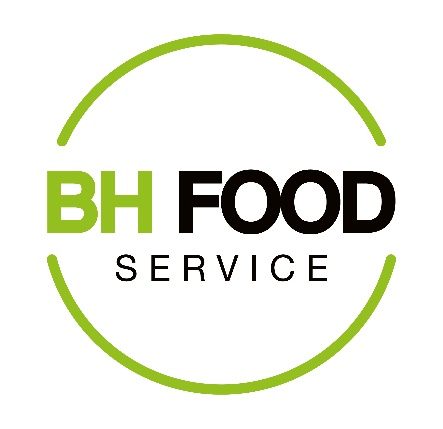 BH Food Service s.r.o.Borová 2063253 01 - Hostivice zastoupená: Janem Bartoněm – jednatel společnosti 	Společnost je zapsaná v OR vedeným Městským soudem v Praze – oddíl C, vložka 341135IČO : 097 31 709, DIČ: CZ09731709, Bankovní spojení: 5999287379/0800, tel: 739 637 284,e-mail: info@bh-fs.cz(dále jen prodávající)a(dále jen kupující)Základní škola a mateřská škola,Praha 8, Dolákova 1	zastoupená:	Mgr. Věrou Jakešovou – ředitelkou školyIČO: 60433281		místo dodání:	Dolákova 555/1, 181 00 Praha 8Smluvní strany uzavírají tuto rámcovou smlouvu.Čl. I.Předmět rámcové smlouvy1.    Uzavřením této smlouvy smluvní strany projevují vůliřídit se touto smlouvou ve vzájemných obchodních vztazích,řídit se touto smlouvou při uzavírání a realizaci jednotlivých kupních smluv, na základě kterých bude prodávající dodávat kupujícímu zboží, předem dohodnout část obsahu těchto kupních smluv (dále jen „obchodní podmínky“).2. 	Pokud jednotlivá kupní smlouva, uzavřená mezi smluvními stranami po dobu účinnosti této smlouvy neurčuje jinak, má se zato, že obchodní podmínky, uvedené v čl. III jsou její neoddělitelnou součástí.Odchylná ujednání v kupní smlouvě však mají přednost před zněním obchodních podmínek uvedených v čl. III.Čl. IIUzavírání jednotlivých kupních smluvNa uzavření jednotlivé kupní smlouvy použijí smluvní strany smluvní formulář „Objednávkový list“, obsahující návrh kupujícího na uzavření kupní smlouvy s prodávajícím (dále jen „objednávka“) a přijetí návrhu na uzavření kupní smlouvy prodávajícím. Jednotlivá kupní smlouva se považuje za uzavřenou tím, že prodávající svým podpisem potvrdí (akceptuje) řádně vyplněnou a podepsanou objednávku kupujícího. Objednávka a potvrzení objednávky se provede ve dvou smluvních formulářích, přičemž kupujícímu a prodávajícímu náleží vždy jedno vyhotovení.Čl. IIIObchodní podmínky platné pro jednotlivé kupní smlouvyPředmět plněníProdávající se zavazuje dodat kupujícímu dohodnuté zboží, převést na něj vlastnické právo k tomuto zboží a kupující se zavazuje dohodnutým způsobem spolupůsobit, zboží převzít a zaplatit prodávajícímu kupní cenu v dohodnuté výši.Čas a místo dodání Prodávající se zavazuje dodat zboží do místa dodání dle dohodnutého dne a času při uzavření kupní smlouvy.Povinnost prodávajícího dodat zboží je splněna tím, že kupujícímu umožní se zbožím nakládat (tj. zboží převzít) v dohodnutém místě dodání.Kupující se zavazuje uskutečnit všechny úkony, které jsou potřebné podle smlouvy a právních předpisů k tomu, aby prodávající mohl dodat zboží, kupující se zavazuje převzít zboží v dohodnutém místě dodání a zajistit na své náklady vyložení dodaného zboží z vozidla.Osoba odpovědná za převzetí zboží, uvedené v objednávce (resp. Kupní smlouvě) se nepovažuje za jedinou osobu, která je oprávněna za kupujícího převzít dodané zboží. Dodané zboží může za kupujícího převzít i jiná osoba, jejíž jednání ve smyslu ustanovení § 13 až § 16 Obchodního zákoníku zavazuje kupujícího.V případě překážky, která nastala nezávisle na vůli prodávajícího a brání mu ve splnění jeho povinností (jestliže nelze rozumně předpokládat, že by prodávající tuto překážku, anebo její následky odvrátil nebo překonal a že by tuto překážku v době uzavření smlouvy předvídal), prodlužuje se lhůta dodání zboží o dobu trvání této překážky. Prodávající se zavazuje oznámit výše uvedenou skutečnost bez zbytečného odkladu kupujícímu.CenaZa dodané zboží se kupující zavazuje zaplatit prodávajícímu dohodnutou cenu (určenou odkazem na platný ceník prodávajícího + případné kondice).Kupující se zavazuje zaplatit kupní cenu na základě faktury vystavené prodávajícím, která je splatná do 14ti kalendářních dnů ode dne, kdy prodávající splní svou povinnost dodat zboží (bod 2.2.). Termínem zaplacení se rozumí den, ve kterém byla dlužná částka připsána na účet prodávajícího.Převzetí zbožíPři převzetí zboží je kupující povinen si zboží prohlédnout.Převzetí zboží je kupující povinen písemně potvrdit.Nebezpečí škody na zboží přechází na kupujícího vždy v době převzetí zboží, anebo když tak kupující neučiní včas, době, kdy mu prodávající umožní nakládat se zbožím a kupující poruší smlouvu tím, že zboží nepřevezme.Prodávané zboží zůstává ve vlastnictví prodávajícího až do okamžiku jeho plné úhrady kupujícím.Odpovědnost za vady a záruka na jakostProdávající odpovídá za vady, které má zboží v okamžiku předání zboží na kupujícího (bod 4.3.).Prodávající přebírá záruku za jakost zboží po dobu minimální trvanlivosti vyznačené na obale zboží (tj. přebírá závazek, že dodané zboží bude po dobu minimální trvanlivosti způsobilé k použití k obvyklému účelu a zachová si po tuto dobu obvyklé vlastnosti).Odpovědnost prodávajícího za vady, na které se vztahuje záruka za jakost zboží, nevznikne, jestliže tyto vady byli působené (po přechodu nebezpečí škody na zboží) nesprávným skladováním (dle platných norem) anebo vnějšími událostmi a nezpůsobí je prodávající.Společná a vzájemná ustanoveníNa povinnost zaplatit smluvní pokutu nemá vliv skutečnost, že porušení povinnosti nebylo zaviněné.Smluvní strany se dohodnuly, že tento závazkový vztah se řídí zákonem č.512/1991 Sb. ve znění jeho změn a doplňků – Obchodním zákoníkem.Čl. IVDalší ujednáníProdávající se zavazuje, že kupujícímu bez zbytečného odkladu po uzavření této smlouvy doručí (odevzdá) platný ceník zboží.Prodávající je oprávněn změnit dohodnuté prodejní ceny po písemném oznámení, řádně doručené kupujícímu nejpozději do patnáctého dne měsíce předcházejícímu měsíci, ve kterém budou změněné ceny poprvé uplatněny.Smluvní strany se zavazují, že si budou poskytovat potřebnou součinnost při plnění závazků z této smlouvy a navzájem si budou oznamovat všechny okolnosti a informace, které mohou mít vliv na uzavření jednotlivých kupních smluv dle podmínek dohodnutých v této smlouvě.Všechny informace, které si smluvní strany navzájem poskytnou v souvislosti s činností dle této smlouvy se považují za důvěrné a smluvní strany se zavazují, že je neprozradí třetí osobě a ani je nepoužijí v rozporu s jejich účelem pro svoje potřeby. Pro případ prodlení kupujícího s placením kupní ceny nebo její části v závazkovém vztahu, uzavřeném na základě této smlouvy, se však smluvní strany dohodly, že informace o tomto prodlení se nepovažuje za důvěrnou a prodávající je oprávněn tuto informaci oznámit třetí osobě.Čl. VTrvání rámcové smlouvyTato smlouva se uzavírá na dobu neurčitou.Smluvní vztah založený touto smlouvou je možné ukončit dohodou smluvních stran a výpovědí.Vypovědět tuto smlouvu může kterákoliv smluvní strana z jakéhokoliv důvodu anebo bez uvedení důvodu. Výpovědní lhůta je jeden měsíc.Výpověď musí mít písemnou formu a musí být doručena druhé straně. Výpovědní lhůta počíná běžet prvním dnem kalendářního měsíce následujícím po měsíci, v němž byla výpověď doručena druhé straně.Čl. VIZávěrečná ustanoveníZměna této smlouvy je možná jen písemnou dohodou smluvních stran.Ve věcech neupravených touto smlouvou se smluvní vztah řídí obchodním zákoníkem a příslušnými ustanoveními obecně platných právních předpisů České republiky.Pro případné spory z této kupní smlouvy a ze smluv na jejím základě uzavřených se sjednává místní příslušnost soudu v Praze.Tato smlouva nabývá účinnosti dnem podpisu smluvními stranami.Tato smlouva je vyhotovena ve dvou stejnopisech, z nichž po jednom obdrží každá smluvní strana.Smluvní strany prohlašují, že si tuto smlouvu přečetly, jejímu obsahu rozuměly a na důkaz toho, že obsah této smlouvy odpovídá jejich společné a svobodné vůli, připojují níže své podpisy.V Praze , dne  9.12.2021………………………………….		  		…………………………………..           za prodávajícího						   za kupujícího